Green Brook Township Public SchoolsGreen Brook, New Jersey 08812   Green Brook Middle SchoolOFFICE OF THE PRINCIPAL						(732) 968-1051       132 Jefferson AvenueMay 29, 2015Dear Parent/Guardian:To determine your child’s appropriate math placement for 2015-2016 school year, we are beginning our assessment process.  Students in the advanced math program have the opportunity to leave GBMS having completed Algebra One and/or Geometry.  Because your child is currently in the advanced math program, teacher recommendation, classroom performance, and the end of the year achievement test (Final Exam) will be used in determining appropriate placement.  If you have any questions, please do not hesitate to contact me.Sincerely,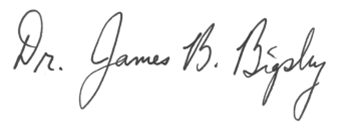 Dr. James B. Bigsby